Emotions Vocabulary	(Homework for Tues, 6/30)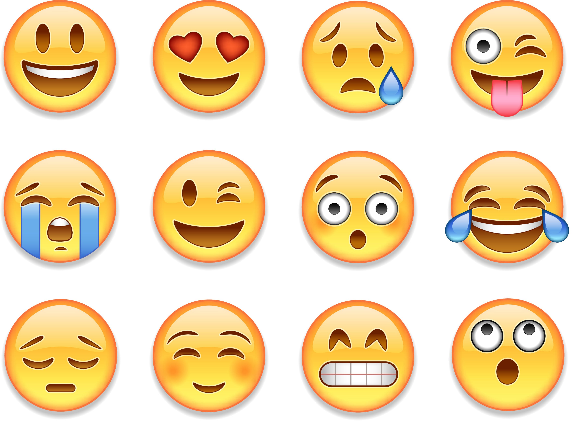 “The limits of my language are the limits of my universe.”~Johann Wolfgang von GoetheNew feeling words: Write down three new words you learned in class today. Define them.e.g. “ecstatic: extremely happy and excited”1.____________________________________________________________________________2.____________________________________________________________________________3.____________________________________________________________________________Categorize: Put at least ten of our new words into two or three categories, then sort them from ‘small emotions’ to ‘strong emotions’ (like we did in class).Example categories: pleasant/unpleasant, high energy/low energy, happy/angry/sad, etc.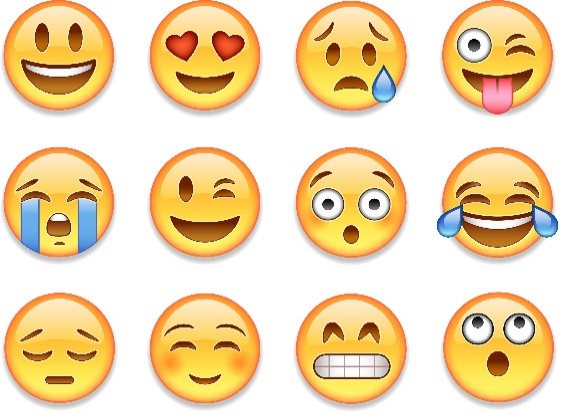 Fill in the blanks: Using the emotions, put them in the best sentence.-ecstatic		-discouraged		-furious		-distracted-stoked		-cranky			-terrified		-stressedFor example: My husband is so   stressed   . He is working ten hours a day.My son is so _______________ by his phone. He isn’t paying any attention to us.I’m trying very hard to find a new job. I turn in ten applications a day, but no one called me back. I’m trying not to feel _______________.Tomorrow you fly to Los Angeles – you must be _______________! You are smiling so much!My friend is _______________ of rollercoasters. He refuses to ride them.It’s 3 a.m. and the girl is out past her curfew. She knows her parents will be _______________ with her when she gets home.Why are you so _______________ tonight? You are irritated by everything.My daughter is _______________ to start her art class. She loves drawing.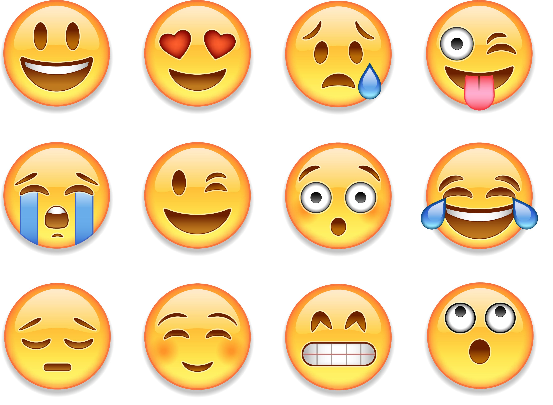 Name of categoryVocabulary fromSTRONGTosmall